          В нашем детском саду 18 января 2017 воспитатели показали ребятам кукольный театр по сказке «Колобок на новый лад». История эта началась с интересного рассказа прекрасной сказочницы. Дети были настолько заинтересованы спектаклем, что слушали едва затаив дыхание. Веселый колобок активизировал ребят: и спел с ними, и сплясал. Ребятам очень понравился театр и они пригласили сказочных персонажей к себе в гости еще раз. 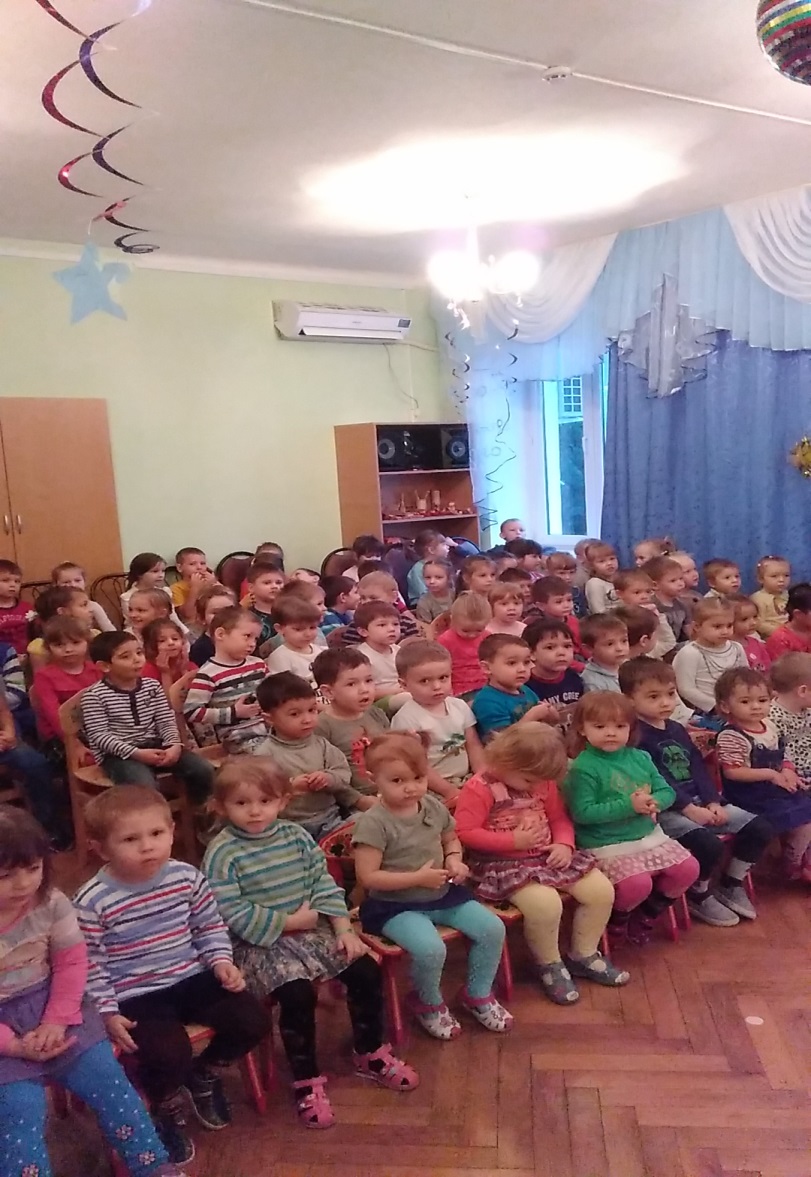 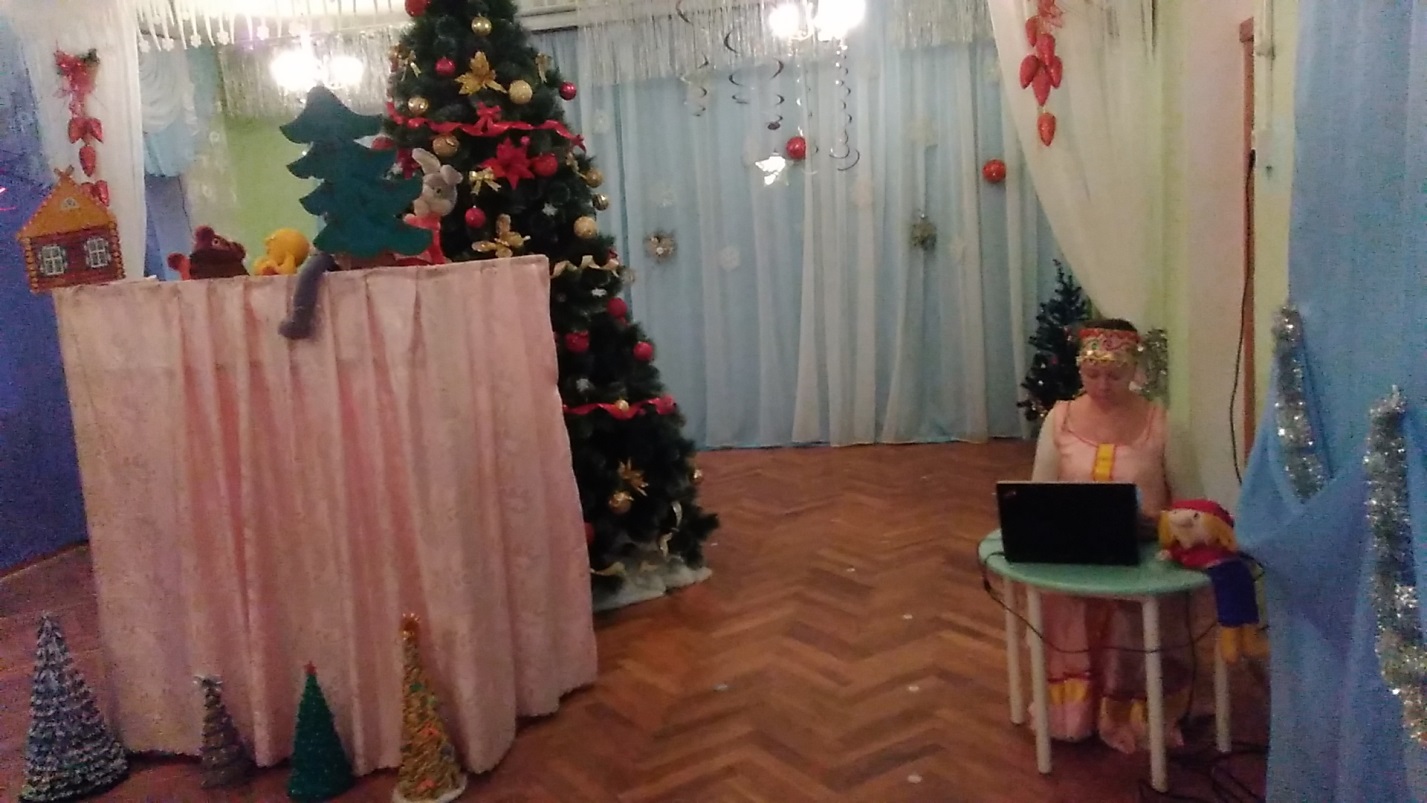 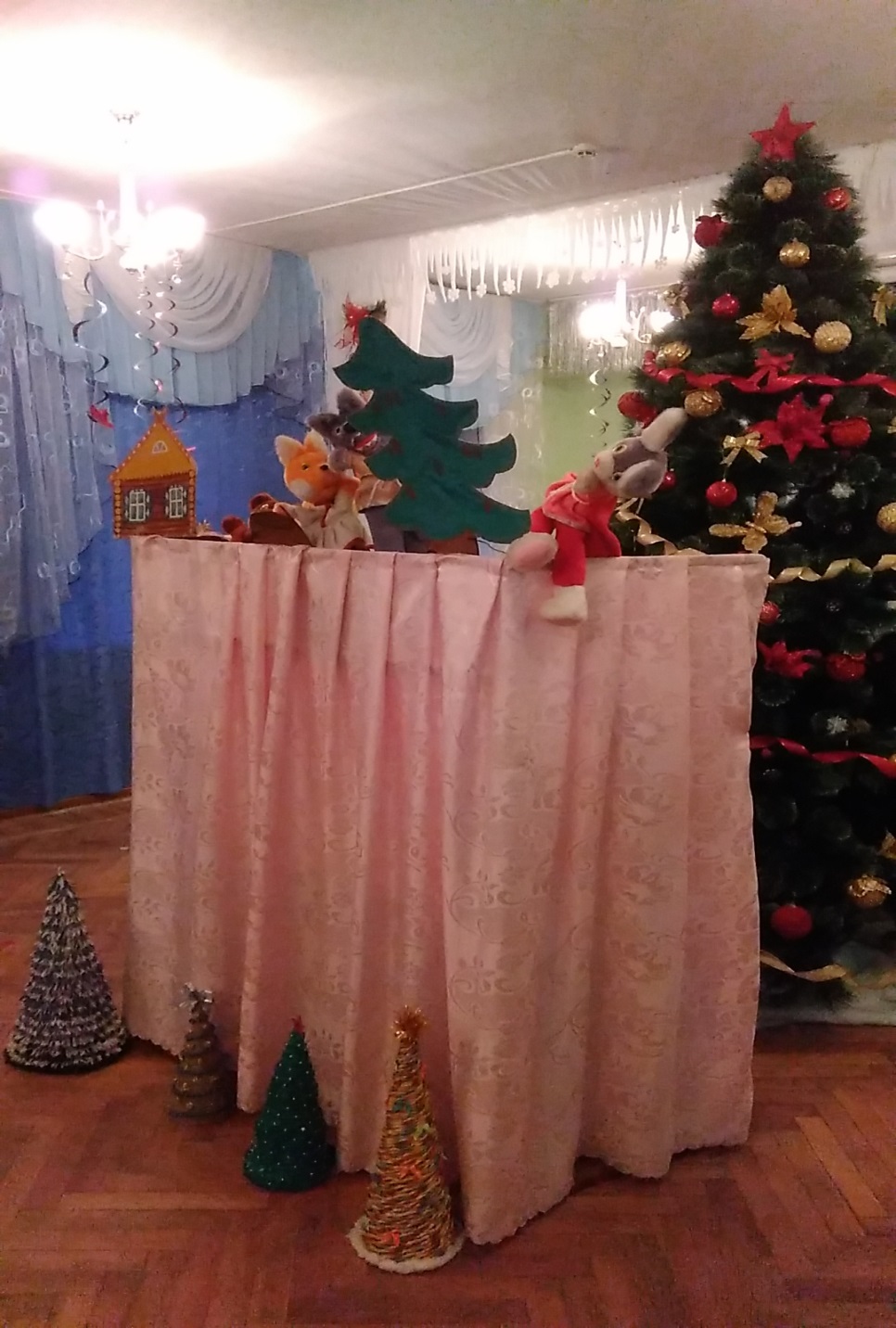 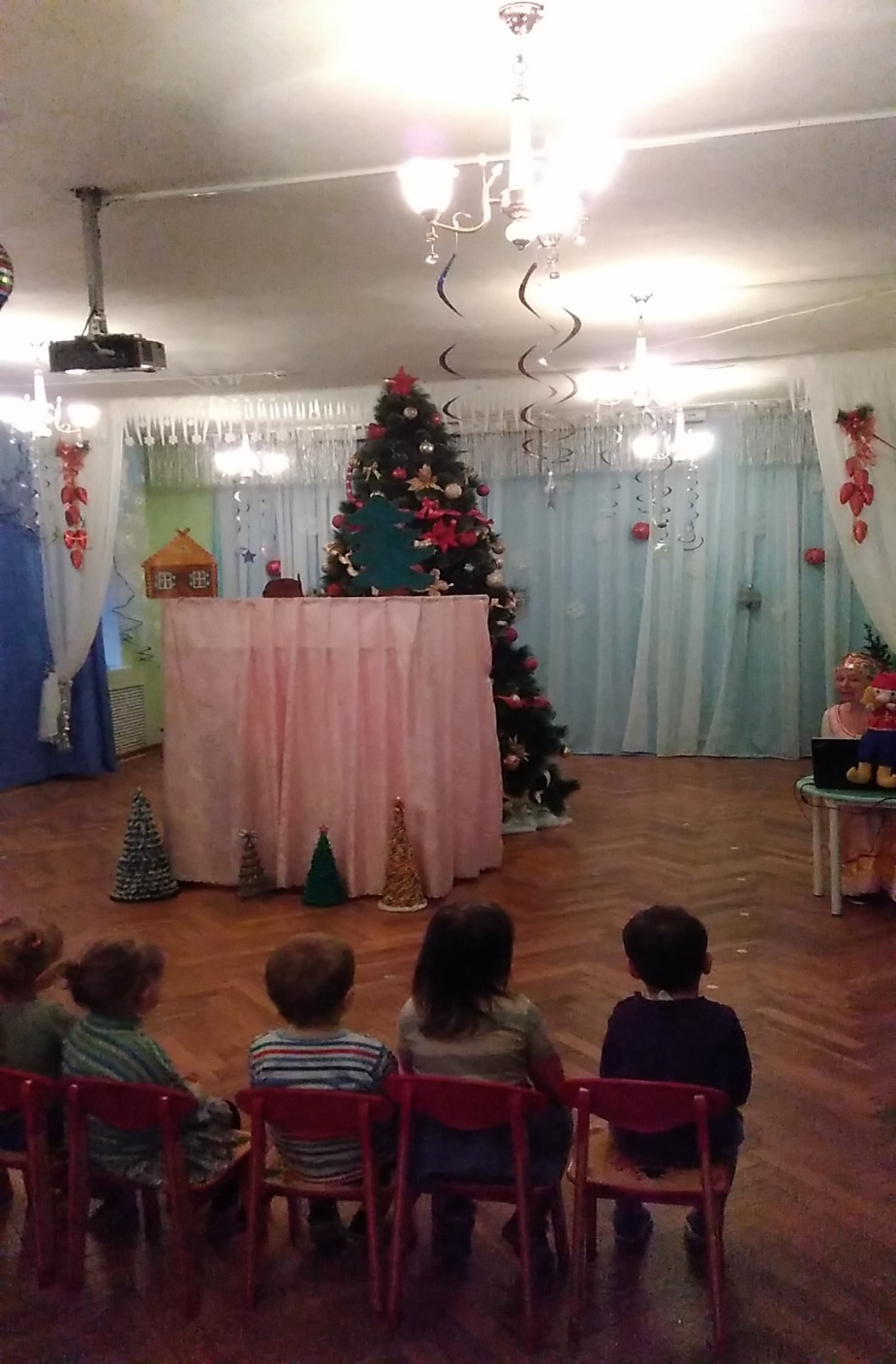 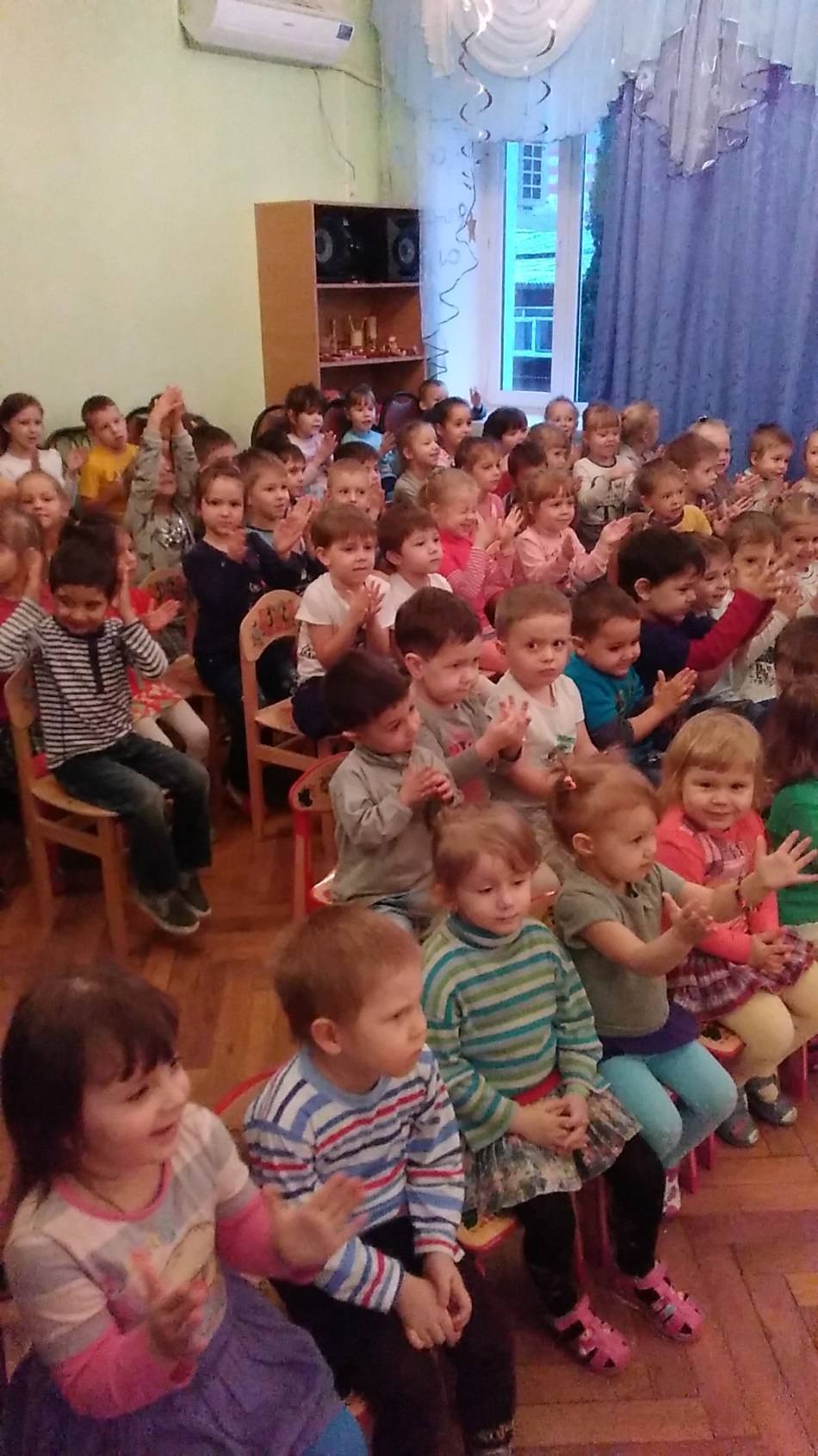 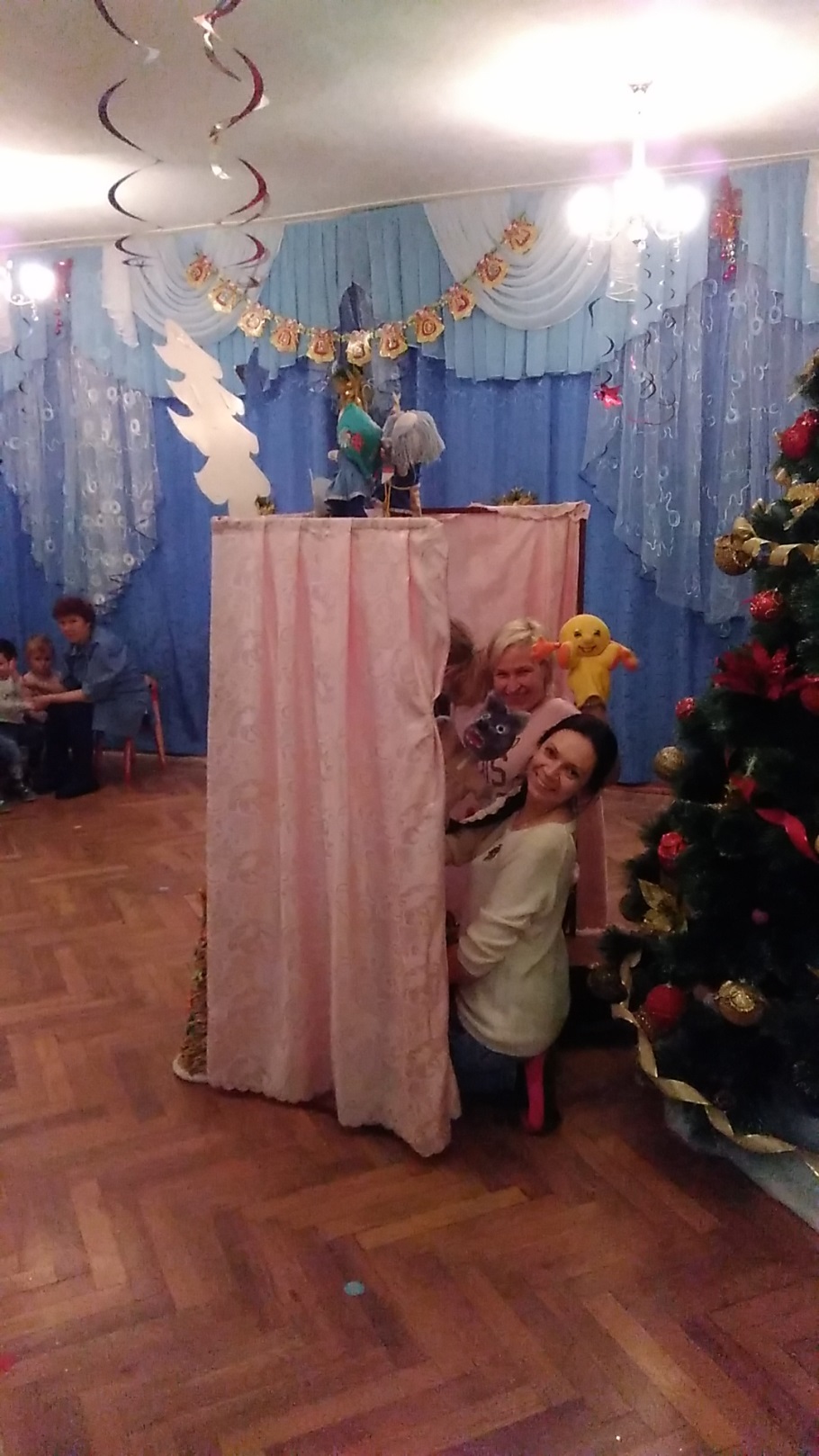 